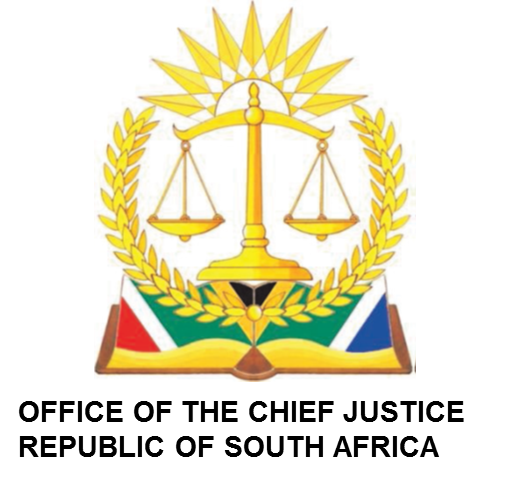 IN THE HIGH COURT OF SOUTH AFRICA MPUMALANGA DIVISION, MBOMBELA (MAIN SEAT)WEDNESDAY 21 FEBRUARY 2024CERTIFICATION OF TRIAL MATTERS BEFORE THE HONOURABLE JUDGE PRESIDENT: MPHAHLELE JPJUDGE’S SECRETARY: PRUDENCE MAITSAPOEMAIL ADDRESS: PMaitsapo@judiciary.org.zaCIVIL COURT: 6: 09H30FIRST CASE MANAGEMENT ROLL BEFORE THE HONOURABLE JUDGE: MASHILE ADJPJUDGE’S SECRETARY: THABANG CHILOANEEMAIL ADDRESS: TChiloane@judiciary.org.zaCIVIL COURT: 4: 08H45BEFORE THE HONOURABLE JUDGE: RATSHIBVUMO JJUDGE’S SECRETARY: ZANDILE MABUZAEMAIL ADDRESS: ZMabuza@judiciary.org.zaCIVIL COURT: 5 : 08H45BEFORE THE HONOURABLE JUDGE: BHENGU AJJUDGE’S SECRETARY: MMATHAPELO RAMASIMONGEMAIL ADDRESS: MRamasimong@judiciary.org.zaCRIMINAL COURT: 6: 08H45SECOND CASE MANAGEMENT ROLLBEFORE THE HONOURABLE ADJP: MASHILEJUDGE’S SECRETARY: THABANG CHILOANEEMAIL:  TChiloane@judiciary.org.zaCIVIL COURT 4: 08H45BEFORE THE HONOURABLE JUDGE: RATSHIBVUMO JJUDGE’S SECRETARY: ZANDILE MABUZAEMAIL:  ZMabuza@judiciary.org.zaCIVIL COURT 5: 08H45BEFORE THE HONOURABLE JUDGE: BHENGU AJJUDGE’S SECRETARY: MMATHAPELO RAMASIMONGEMAIL:  MRamasimong@judiciary.org.zaCIVIL COURT 6: 08H45CIVIL TRIAL ROLLBEFORE THE HONOURABLE ADJP: MASHILEJUDGE’S SECRETARY: THABANG CHILOANEEMAIL: TChiloane@judiciary.org.za / Chiloaneoa@gmail.comVIRTUAL: 10H00BEFORE THE HONOURABLE JUDGE: ROELOFSE AJJUDGE’S SECRETARY: NKOSANA KHITSANEEMAIL: Nkhitsane@judiciary.org.zaVIRTUAL: 09H00CRIMINAL ROLLMBOMBELABEFORE THE HONOURABLE JUDGE: VUKEYA JJUDGE’S SECRETARY: INNOCENT MASILELAEMAIL ADDRESS: Imasilela@judiciary.org.zaCRIMINAL COURT 5: 09H00AVAILABLE JUDGE(S)NONENOCASE NONAME OF PARTIES1.3116/2021ZINHLE NTINI (BORN LUBISI) vs MNGONI LUCKY NTINI22566/2022ZODWA AGNES LEKHOWANE OBO SAMBULO NJABULO LEKHOWANE vs RAF32585/2021KATHRINE IVY KUBAYI vs RAF43421/2023SIDNEY MOAGI vs RAF51576/2023MDUDUZI SIFISO NGOMANE vs RAF6217/2023FRANSISCO CUMBA vs RAF7798/2023CLIVE NDLOVU vs RAF85284/2022NOMSA THANDI MAHLALELA vs RAF94182/2023LUKHELE MTHOBISI vs RAF1003/2023SELBY THEMBINKOSI MASHELE vs RAF114351/2022MAHLALELA NOMATHEMBA LADYFAIR vs GALIMA CALVIN MASHILE123381/2021MASILELA MWELI BONGANI vs MINISTER OF POLICE133739/2019GABY GLASS CC vs MONDE CONSULTING ENGINEERS & PROJECT MANAGER CC142257/2018COHVEST 67 CC T/A GUBEVU MANAGEMENT SERVICES vs MPUMALANGA DEPARTMENT OF PUBLIC WORKS & TRANSPORT152357/2022LUBISI / GMH JOINT VENTURE vs SMC ENTERPRISE 2 CC163116/2021ZINHLE NTINI vs MNGONI LUCKY NTININOCASE NONAME OF PARTIES1279/2021SEGAGE MARIA RETSEPILE vs MINISTER OF POLICE2.276/2021SHABANGU SONTO NTOMBENCANE vs MINISTER OF POLICE32914/2020MASEKO CONFIDENCE MUZI vs MINISTER OF POLICENOCASE NONAME OF PARTIES1512/2021FORD MOTOR COMPANY OF SOUTHERN AFRICA MANUFACTURING (PTY) LTD vs MCEDISI NGWENYAMA24756/2022NOMASIMPHIWE MFENE OBO MIYOLA MFENE vs RAF32849/2022PATRICK SITHEMBISO MAZIBUKO vs MINISTER OF POLICE42194/2022THULANE GIVEN SAMBO vs MINISTER OF POLICENOCASE NONAME OF PARTIES1.69/2021ADVOCATE JEANNE-MARIE LIEBEL obo FORTUNATE SIYANDA MASANGO vs RAF21951/2020WILLEM FRANCOIS BOUWER vs RAF3792/2020ADVOCATE JEANNE-MARIE LIEBEL vs RAF44795/2022NIKIWE SEHLABELA OBO SELF & MINOR vs RAFNOCASE NONAME OF PARTIES1.1670/2018ADV SP NKOSI obo ZITHA THAPELO IWISH vs MEC FOR HEALTH MPUMALANGA PROVINCE2.874/2017MALELE PHILIPOS vs MINISTER OF SAFETY AND SECURITY + 1NOCASE NONAME OF PARTIES1.1080/2023NGWENYA NOKUTHULA JUDITH obo MINOR vs ROAD ACCIDENT FUND2.3349/2023MABOEA DRAVY BRAVE vs ROAD ACCIDENT FUNDNOCASE NONAME OF PARTIES1.5069/2021NIXON SREAS vs ROAD ACCIDENT FUND2.4550/2022NGOBENI NYIKO vs ROAD ACCIDENT FUNDNOCASE NONAME OF PARTIESOUTCOME1.3409/2021MDHLULI SHAKA vs ROAD ACCIDENT FUNDNOCASE NONAME OF PARTIESOUTCOME1844/2020GAMA NOBESUTHU vs ROAD ACCIDENT FUND2 3648/2023SIBUYI BRIAR Vs ROAD ACCIDENT FUND NOCASE NONAME OF PARTIESOUTCOME1.CC25/2023S v Mlambo L2.CC23/2023S v Simelane TP